	TERM TWO CHEM P2 FORM 3 	MARKING SCHEMES1.(a) Alkali metals(i) GR2 OR CO2(ii) covalent bondZ – It has 4 energy levels hence its outermost electron is weakly held by the nucleus hence has greater tendency to lose electrons.T2OT2O2It is below PIonic radius of W is greater that of S. W has an energy 3 level while S has 2 energy levels.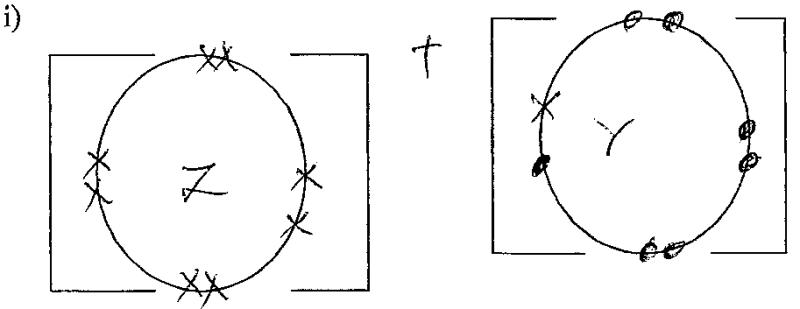 2.Mg (s) +2HCl	 		MgCl2(aq) + H2(g)Scale -1Plotting – 1Curve – 1150 + 2cm330cm3Mg(s)  + 2Hcl(aq)	    	MgCl2(aq)  + H2(g)Mole ratio	1:2If 	24,000cm3 = 1 moleTherefore	300cm3 = 300 x 1			24,000			= 0.0125 moleMoles = mass               RmmRmm = 0.3             0.0125           = 24g          3.Fractional distillation of liquid airNatural gasBy product of crocking of long chain alkanesCarbon (iv) oxideSulphur (iv) oxideDust particlesTemp – 500oCPressure – 200 atmospheresThe compression enhances faster reaction between N2 (g)  and H2 (g) hence increases high yield of Ammonia.Iron to reduce wastageAs a fertilizerAs a refrigerantSoftening hard waterRemoval of greasy stainsManufacture of hydrazine used in rocket fuelsThe black CuO turns to a red brown is related to Cu(s) by ammoniaP1V1 = P2V2 T1	     T2V2 = 250 x 200 x 273 293 x 300= 155.29cm3    A salt is a substance found when the Hydrogen ion of an acid is replaced directly or indirectly by a metal or ammonia ion.Deliquescent self – is one which absorbs water for the atmosphere to form a solution.Hydroscopic salt – is one which absorbs water from the atmosphere but does not form solution.Used as a drying agent.Oxygen gas O2(g0Thermal decompositionAdd water to the mixture, Nacl dissolves while CuO does not. Filter and heat the filtrate to dryness then cool the Nacl crystals.Pb2+(aq) + SO42-(aq) 		PbSO4(s)Pb(NO3)2 + Na2SO4		PbSO4+ 2NaNO3Moles of Pb: 3.4 = 0.016425   207	      Mole Ratio Pb: PbSO4			1:1		Therefore moles of PbSO4 = 0.16425 			Hence mass = 0.16425 x 303			(Rmm = 207 + 207 + 32 + 64 = 303)			Therefore mass = 4.9768g2methylbustancePent -2 –enePropyneCn H2n+2AlkanesC2H6 = 12 x2 + 6 x1 =30C2 H6  H    H   I     I      H – C – C – H             I      I            H     H Hydrogen chloride gas Hydrogen gas Soda lime (sodium hydroxide)2C2H2 (g) + 5O2(g)		4CO2 +2H2O(l)PolymerizationCxHy +3O2(g)		1CO2(g) + 1 H2O(l)Mass 5028g		2.16gMoles 5.28 = 0.12	2.16 = 0.12                           44		   18	  		Mola Ratio = 1:1Hence CxHy 		C1H2 therefore EF 		CH2(a) 2Pb(NO3)3(s)		2PbO(s) + 4 No2(g)Oxygen gasDinitrogen tetra oxideNitrogen (IV) Oxide is easily liquefiedH is red brown in colour Has a pungent, irritating smellIt is denser than airIs soluble in waterIs easily liquefied to form yellow N2O4Is poisonousBurning Nitrogen Magnesium alit of heat which makes NO2 to dissociate to NO and O2 (g) which supports burning.4mg(s) + 2NO2(g)		4mgO(s) + N2(g)It should be prepared in a fume chamber or open space.This is because NO2 (g) is poisonous.Pb(NO3)2(aq)	+2Nacl(aq)		Pbcl2(s) + 2 NaNO3(aq)Mole ratio	1;2Moles = 8.34	   278Therefore mass = 0.06 x58.5 = 3.51 A)Period 4B3+ - 2.8		D- - 2.8.8DCD – Its melting point is – 101oC therefore at room temperature (25oC) it has already melted into a liquid.